FAIXA ETÁRIA*Crianças (de 0 até 11 anos de idade); adolescentes (de 12 a 17 anos de idade); segundo o que preconiza o Estatuto da Criança e do Adolescente (Lei nº 8.069 de 13 de julho de 1990); Jovens: (de 18 a 24 anos) e idosos (60 anos ou mais de idade) o Estatuto do Idoso (Lei nº 10.741 de 01 de outubro de 2003)FAIXA ETÁRIA*Crianças (de 0 até 11 anos de idade); adolescentes (de 12 a 17 anos de idade); segundo o que preconiza o Estatuto da Criança e do Adolescente (Lei nº 8.069 de 13 de julho de 1990); Jovens: (de 18 a 24 anos) e idosos (60 anos ou mais de idade) o Estatuto do Idoso (Lei nº 10.741 de 01 de outubro de 2003)FAIXA ETÁRIA*Crianças (de 0 até 11 anos de idade); adolescentes (de 12 a 17 anos de idade); segundo o que preconiza o Estatuto da Criança e do Adolescente (Lei nº 8.069 de 13 de julho de 1990); Jovens: (de 18 a 24 anos) e idosos (60 anos ou mais de idade) o Estatuto do Idoso (Lei nº 10.741 de 01 de outubro de 2003)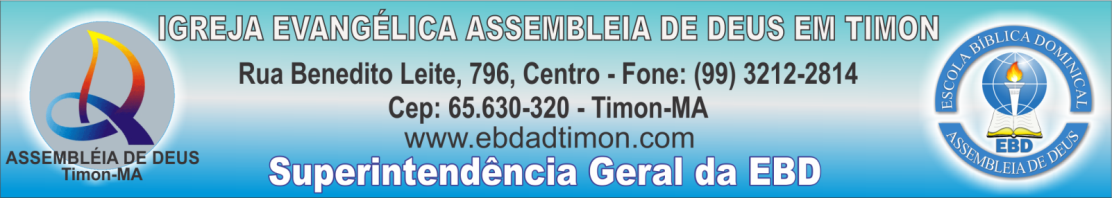 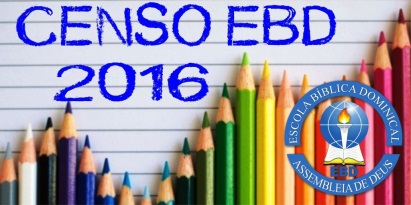 ÁREANOME DA CONGREGAÇÃONOME DA CONGREGAÇÃONOME DA CONGREGAÇÃOENDEREÇO DA CONGREGAÇÃOENDEREÇO DA CONGREGAÇÃOENDEREÇO DA CONGREGAÇÃOENDEREÇO DA CONGREGAÇÃONOME DA CLASSE NOME DA CLASSE NOME DA CLASSE REVISTA REVISTA REVISTA NUMEROS DE MATRICULADOSNUMEROS DE MATRICULADOSFAIXA ETÁRIA*                             CRIANÇAS                        ADOLESCENTES                            JOVENS                            ADULTOS                         IDOSOSFAIXA ETÁRIA*                             CRIANÇAS                        ADOLESCENTES                            JOVENS                            ADULTOS                         IDOSOSFAIXA ETÁRIA*                             CRIANÇAS                        ADOLESCENTES                            JOVENS                            ADULTOS                         IDOSOSFAIXA ETÁRIA*                             CRIANÇAS                        ADOLESCENTES                            JOVENS                            ADULTOS                         IDOSOSFAIXA ETÁRIA*                             CRIANÇAS                        ADOLESCENTES                            JOVENS                            ADULTOS                         IDOSOSFAIXA ETÁRIA*                             CRIANÇAS                        ADOLESCENTES                            JOVENS                            ADULTOS                         IDOSOSFAIXA ETÁRIA*                             CRIANÇAS                        ADOLESCENTES                            JOVENS                            ADULTOS                         IDOSOSFAIXA ETÁRIA*                             CRIANÇAS                        ADOLESCENTES                            JOVENS                            ADULTOS                         IDOSOSPROFESSOR-1PROFESSOR-1TELEFONE DO WHASTAPPTELEFONE DO WHASTAPPTELEFONE DO WHASTAPPTELEFONE DO WHASTAPPTELEFONE DO WHASTAPPDATA DE ANIVERSÁRIOPROFESSOR-1PROFESSOR-1TELEFONE DO WHASTAPPTELEFONE DO WHASTAPPTELEFONE DO WHASTAPPTELEFONE DO WHASTAPPTELEFONE DO WHASTAPPDATA DE ANIVERSÁRIOPROFESSOR-1PROFESSOR-1TELEFONE DO WHASTAPPTELEFONE DO WHASTAPPTELEFONE DO WHASTAPPTELEFONE DO WHASTAPPTELEFONE DO WHASTAPPDATA DE ANIVERSÁRIOOBSERVAÇÃOOBSERVAÇÃOOBSERVAÇÃOOBSERVAÇÃOOBSERVAÇÃOOBSERVAÇÃOOBSERVAÇÃOOBSERVAÇÃOÁREANOME DA CONGREGAÇÃONOME DA CONGREGAÇÃONOME DA CONGREGAÇÃOENDEREÇO DA CONGREGAÇÃOENDEREÇO DA CONGREGAÇÃOENDEREÇO DA CONGREGAÇÃOENDEREÇO DA CONGREGAÇÃONOME DA CLASSE NOME DA CLASSE NOME DA CLASSE REVISTA REVISTA REVISTA NUMEROS DE MATRICULADOSNUMEROS DE MATRICULADOSFAIXA ETÁRIA*                             CRIANÇAS                        ADOLESCENTES                            JOVENS                            ADULTOS                         IDOSOSFAIXA ETÁRIA*                             CRIANÇAS                        ADOLESCENTES                            JOVENS                            ADULTOS                         IDOSOSFAIXA ETÁRIA*                             CRIANÇAS                        ADOLESCENTES                            JOVENS                            ADULTOS                         IDOSOSFAIXA ETÁRIA*                             CRIANÇAS                        ADOLESCENTES                            JOVENS                            ADULTOS                         IDOSOSFAIXA ETÁRIA*                             CRIANÇAS                        ADOLESCENTES                            JOVENS                            ADULTOS                         IDOSOSFAIXA ETÁRIA*                             CRIANÇAS                        ADOLESCENTES                            JOVENS                            ADULTOS                         IDOSOSFAIXA ETÁRIA*                             CRIANÇAS                        ADOLESCENTES                            JOVENS                            ADULTOS                         IDOSOSFAIXA ETÁRIA*                             CRIANÇAS                        ADOLESCENTES                            JOVENS                            ADULTOS                         IDOSOSPROFESSOR-1PROFESSOR-1TELEFONE DO WHASTAPPTELEFONE DO WHASTAPPTELEFONE DO WHASTAPPTELEFONE DO WHASTAPPTELEFONE DO WHASTAPPDATA DE ANIVERSÁRIOPROFESSOR-1PROFESSOR-1TELEFONE DO WHASTAPPTELEFONE DO WHASTAPPTELEFONE DO WHASTAPPTELEFONE DO WHASTAPPTELEFONE DO WHASTAPPDATA DE ANIVERSÁRIOPROFESSOR-1PROFESSOR-1TELEFONE DO WHASTAPPTELEFONE DO WHASTAPPTELEFONE DO WHASTAPPTELEFONE DO WHASTAPPTELEFONE DO WHASTAPPDATA DE ANIVERSÁRIOOBSERVAÇÃOOBSERVAÇÃOOBSERVAÇÃOOBSERVAÇÃOOBSERVAÇÃOOBSERVAÇÃOOBSERVAÇÃOOBSERVAÇÃOÁREANOME DA CONGREGAÇÃONOME DA CONGREGAÇÃONOME DA CONGREGAÇÃOENDEREÇO DA CONGREGAÇÃOENDEREÇO DA CONGREGAÇÃOENDEREÇO DA CONGREGAÇÃOENDEREÇO DA CONGREGAÇÃONOME DA CLASSE NOME DA CLASSE NOME DA CLASSE REVISTA REVISTA REVISTA NUMEROS DE MATRICULADOSNUMEROS DE MATRICULADOSFAIXA ETÁRIA*                             CRIANÇAS                        ADOLESCENTES                            JOVENS                            ADULTOS                         IDOSOSFAIXA ETÁRIA*                             CRIANÇAS                        ADOLESCENTES                            JOVENS                            ADULTOS                         IDOSOSFAIXA ETÁRIA*                             CRIANÇAS                        ADOLESCENTES                            JOVENS                            ADULTOS                         IDOSOSFAIXA ETÁRIA*                             CRIANÇAS                        ADOLESCENTES                            JOVENS                            ADULTOS                         IDOSOSFAIXA ETÁRIA*                             CRIANÇAS                        ADOLESCENTES                            JOVENS                            ADULTOS                         IDOSOSFAIXA ETÁRIA*                             CRIANÇAS                        ADOLESCENTES                            JOVENS                            ADULTOS                         IDOSOSFAIXA ETÁRIA*                             CRIANÇAS                        ADOLESCENTES                            JOVENS                            ADULTOS                         IDOSOSFAIXA ETÁRIA*                             CRIANÇAS                        ADOLESCENTES                            JOVENS                            ADULTOS                         IDOSOSPROFESSOR-1PROFESSOR-1TELEFONE DO WHASTAPPTELEFONE DO WHASTAPPTELEFONE DO WHASTAPPTELEFONE DO WHASTAPPTELEFONE DO WHASTAPPDATA DE ANIVERSÁRIOPROFESSOR-1PROFESSOR-1TELEFONE DO WHASTAPPTELEFONE DO WHASTAPPTELEFONE DO WHASTAPPTELEFONE DO WHASTAPPTELEFONE DO WHASTAPPDATA DE ANIVERSÁRIOPROFESSOR-1PROFESSOR-1TELEFONE DO WHASTAPPTELEFONE DO WHASTAPPTELEFONE DO WHASTAPPTELEFONE DO WHASTAPPTELEFONE DO WHASTAPPDATA DE ANIVERSÁRIOOBSERVAÇÃOOBSERVAÇÃOOBSERVAÇÃOOBSERVAÇÃOOBSERVAÇÃOOBSERVAÇÃOOBSERVAÇÃOOBSERVAÇÃO